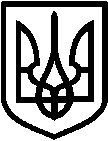 СВАТІВСЬКА РАЙОННА ДЕРЖАВНА АДМІНІСТРАЦІЯ ЛУГАНСЬКОЇ ОБЛАСТІРОЗПОРЯДЖЕННЯголови районної державної адміністрації15.08.2017             	  м. Сватове	№ 387Про внесення змін до кошторису спеціального фонду відділу культури райдержадміністрації на 2017 рікУ зв’язку з необхідністю придбання ноутбука та апаратури для поліпшення матеріально – технічної бази Сватівської районної школи мистецтв імені В. Зінкевича за рахунок вільного залишку спеціального фонду, керуючись ст. ст. 13, 78 Бюджетного кодексу, ст. ст. 18, 41 Закону України «Про місцеві державні адміністрації»:	1. Внести зміни до кошторису спеціального фонду відділу культури райдержадміністрації  на 2017 рік згідно з додатком.2. Відділу культури райдержадміністрації  (Кузовеніна Н.К.) внести відповідні зміни до річного розписуспеціального фонду відділу культури на2017 рік.	3.Контроль за виконанням цього розпорядження покласти на заступника голови райдержадміністрації Лемешко Г.А.Голова райдержадміністрації 		Д.Х.МухтаровДодаток до розпорядження голови райдержадміністрації від   15.08.2017  № 387Зміни до розпису кошторису спеціального фонду відділу культури райдержадміністрації на 2017рікКерівник  апаратурайдержадміністрації				                 Н.М.Наугольна								КФККЕКВНайменування статті доходівта видатківНайменування статті доходівта видатківСпеціальний фонд,грнСпеціальний фонд,грнКФККЕКВНайменування статті доходівта видатківНайменування статті доходівта видатківзмен-шитизбіль-шитиДОХОДИ :ДОХОДИ :4100205100На початок періоду (25010100 плата за послуги, що надаються бюджетними установами згідно з їх основною діяльністю.).205100На початок періоду (25010100 плата за послуги, що надаються бюджетними установами згідно з їх основною діяльністю.).-100436,00                          Всього:                          Всього:-100436,00ВИДАТКИ :410022102210Предмети ,матеріали, обладнання та інвентар-25338,00410031103110Придбання обладнання і предметів довгострокового користування-75098,00Всього:-100436,00